IP AddressingObjective:To learn how setup a system on the network.Reading:Chapter 12 of the textbook and the workbook that is posted on my websiteAssignments: 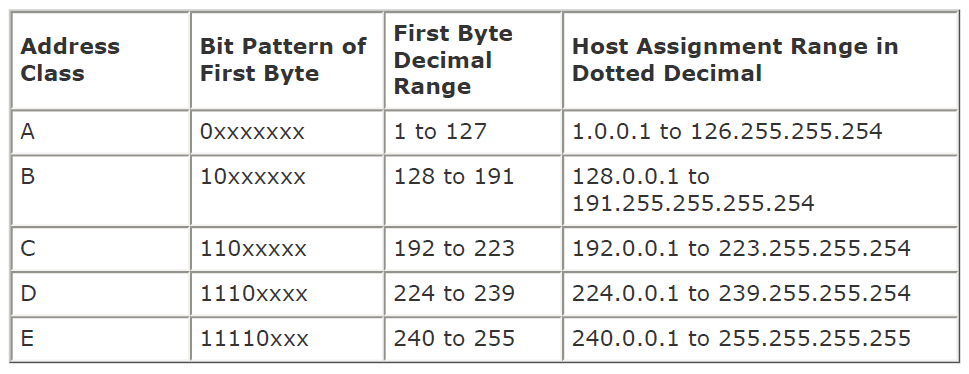 The above the is the IPv4 Address Table for defining networking classes. Use that information when answering the following questions from the workbook.Answer the LAST 5 questions on page 3 of the workbookAnswer the LAST 5 questions on page 4 of the workbookAnswer the LAST 5 questions on page 5 of the workbookAnswer the LAST 5 questions on page 6 of the workbookAnswer the LAST 5 questions on page 7 of the workbook